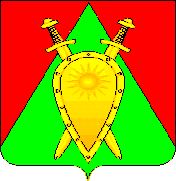 Администрация городского округа ЗАТО п. Горный П О С Т А Н О В Л Е Н И Е  7 июля 2023 года	          		                                                        № 202Об утверждении Плана мероприятий («дорожной карты»)по повышению оплаты труда «указным» категориям работников бюджетной сферы городского округа ЗАТО п. Горный Забайкальского края в 2023 годуВ соответствии с распоряжением Правительства Забайкальского края от 20 февраля 2023 года № 56-р «Об утверждении Плана мероприятий («дорожной карты») по повышению оплаты труда «указным» категориям работников бюджетной сферы в 2023 году и в целях повышения оплаты труда «указным» категориям работникам бюджетной сферы городского округа ЗАТО п. Горный Забайкальского края в 2023 году администрация городского округа ЗАТО п. Горный п о с т а н о в л я е т:1. Утвердить План мероприятий («дорожной карты») по повышению оплаты труда «указным» категориям работников бюджетной сферы городского округа ЗАТО п. Горный Забайкальского края в 2023 году (далее – План) согласно приложению. 2. Настоящее постановление вступает в силу после его официального опубликования (обнародования).3. Настоящее постановление опубликовать (обнародовать) на официальном сайте городского округа ЗАТО п. Горный https://gorniy.75/ru. 4. Контроль за исполнением настоящего постановления оставляю за собой.Глава ЗАТО п. Горный                                                                     Т.В. КарнаухГлавный специалист администрациигородского округа ЗАТО п. Горный______________________ Д.М. Шишкин«____» _________ 2023 г.Председатель комитета по финансамадминистрации ЗАТО п. Горный______________________ Л.В. Трагерюк«____» _________ 2023 г.Приложение к постановлению администрации городского округа ЗАТО п. Горный Забайкальского краяот 7.07.2023 г. № 202План мероприятий («дорожной карты») по повышению оплаты труда «указным» категориям работников бюджетной сферы городского округа ЗАТО п. Горный Забайкальского края в 2023 году№ п/пНаименование мероприятияСрок реализацииВид документаОтветственный исполнитель123451Поступление дополнительных доходов в бюджет городского округа ЗАТО п. Горный Забайкальского края налога на имущество физических лиц и земельного налога 3 квартал 2023 годаПостановление администрации городского округа ЗАТО п. горный Об утверждении Плана мероприятий по увеличению имущественных налогов и неналоговых доходовАдминистрация городского округа ЗАТО п. ГорныйКомитет по финансам администрации ЗАТО п. Горный2Изменение действующей системы оплаты труда работников бюджетной сферы и руководителей муниципальных учреждений городского округа ЗАТО п. Горный Забайкальского края, их заместителей м главных бухгалтеров. Принятие положений об оплате труда работников бюджетной сферы и в муниципальных образовательных учреждений городского округа ЗАТО п. Горный Забайкальского края.3-4 квартал 2023 годНормативные правовые акты администрации городского округа ЗАТО п. ГорныйАдминистрация городского округа ЗАТО п. Горный 3Предоставление в Министерство финансов Забайкальского края  ежеквартального отчета до 15 числа месяца, следующего за отчетнымОтчет о результатах выполнения Плана Комитет по финансам администрации ЗАТО п. Горный